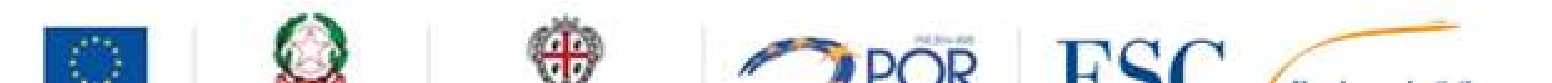 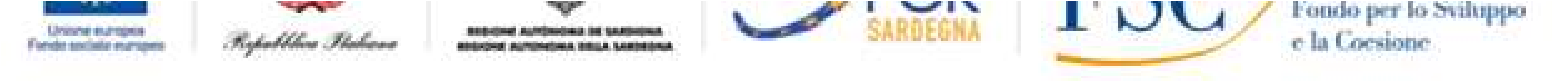 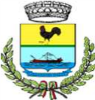 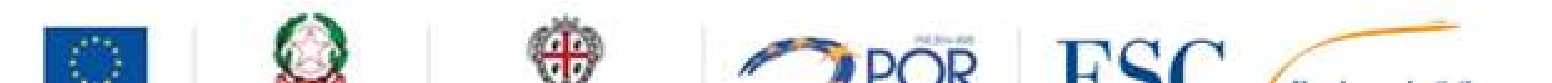 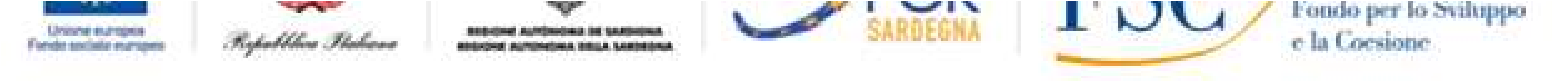 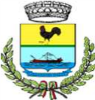 ISTITUTO COMPRENSIVO STATALE SAN TEODOROVia Rinaggiusnc  -  07052  San Teodoro  (SS)  0784/865953   -   FAX 0784/865063  C.M. SSIC854009www.icsanteodoro.it   e-mail  ssic854009@istruzione.it  PEC ssic854009@pec.istruzione.itProt.n.2798                                                                                                  San Teodoro, 04/09/2020Circ. 6Anno Scolastico 2020/2021Al D.S.G.A                                                          Ai Sigg. DocentiLoro SediAll’Albo dei Plessi e sul sito WEB dell’istitutoOggetto:  Calendario degli impegni d’ inizio anno scolastico 2020/2021 (attività funzionali all’insegnamento - CCNL art. 29, comma 3 lett. a-b-c).Si trasmette, in allegato, il Calendario degli impegni d’inizio anno scolastico 2020/2021 che il Collegio Docenti ha deliberato in data 04/09/2020.L’allegato calendario ha valore di convocazione ufficiale per ogni docente, anche neo arrivati, agli incontri collegiali specificati; se l’ordine del giorno contemplato nel presente calendario dovesse, per esigenze  sopraggiunte, subire delle modifiche, si procederà  con tempestività alla notifica del nuovo O.D.G.                                                                                                                                                                                                                                                                                                                              Le eventuali variazioni al Calendario in oggetto verranno comunicate con avviso scritto. 								IL DIRIGENTE SCOLASTICO                                                                                                              Prof. Vito Gnazzo 							Firma autografa sostituita a mezzo stampa                                                                                                                                                      ai sensi dell’art. 3, co. 2, DL.vo39/1993